§2173.  DefinitionsAs used in this subchapter, unless the context otherwise indicates, the following terms have the following meanings.  [PL 1999, c. 84, §3 (NEW).]1.  Arborist.  "Arborist" means a person who, for compensation, takes down or fells, diagnoses or evaluates the condition of shade or ornamental trees; solicits, recommends or supervises the treatment of those trees; or in any manner or for any purpose treats or cares for those trees.[RR 1999, c. 1, §5 (COR).]2.  Ornamental trees.  "Ornamental trees" means trees of shade, beauty or landscape value, or those trees intended to become ornamental trees.[PL 1999, c. 84, §3 (NEW).]3.  Person.  "Person" means an individual, partnership or any group of persons, whether incorporated or not.[PL 1999, c. 84, §3 (NEW).]4.  Regular employer.  "Regular employer" means a person doing business in or operating a business in the State.[PL 1999, c. 84, §3 (NEW).]5.  Shade trees.  "Shade trees" means trees grown, established or used to screen persons or grounds, structures, walks, pools or other similar objects from wind, sunlight, observation or sound.[PL 1999, c. 84, §3 (NEW).]6.  Takes down or fells.  "Takes down or fells" means the cutting for removal of any part of a tree by topping or sections or felling the tree whole.[PL 1999, c. 84, §3 (NEW).]7.  Treats or cares for.  "Treats or cares for" means the pruning, trimming and shaping of trees when the care requires the person to leave the ground.  "Treats or cares for" also includes installing lightning protections, cabling or bracing of trees.[PL 1999, c. 84, §3 (NEW).]SECTION HISTORYRR 1999, c. 1, §5 (COR). PL 1999, c. 84, §3 (NEW). The State of Maine claims a copyright in its codified statutes. If you intend to republish this material, we require that you include the following disclaimer in your publication:All copyrights and other rights to statutory text are reserved by the State of Maine. The text included in this publication reflects changes made through the First Regular and First Special Session of the 131st Maine Legislature and is current through November 1, 2023
                    . The text is subject to change without notice. It is a version that has not been officially certified by the Secretary of State. Refer to the Maine Revised Statutes Annotated and supplements for certified text.
                The Office of the Revisor of Statutes also requests that you send us one copy of any statutory publication you may produce. Our goal is not to restrict publishing activity, but to keep track of who is publishing what, to identify any needless duplication and to preserve the State's copyright rights.PLEASE NOTE: The Revisor's Office cannot perform research for or provide legal advice or interpretation of Maine law to the public. If you need legal assistance, please contact a qualified attorney.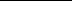 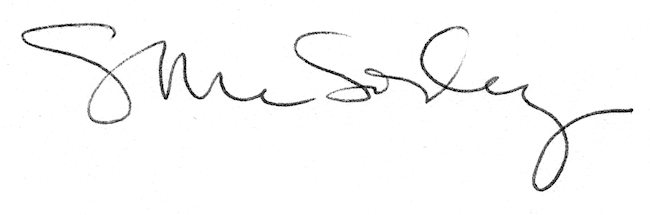 